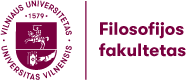 Summer School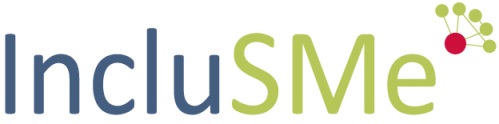 Intercultural Learning in Mathematics Education23 June – 3 July, 2019, VilniusFor prospective mathematics / informatics teachers: Join a unique intercultural experience preparing you for the future classroom!For intercultural learning, first-hand experiences are indispensable and in particularly relevant for the future classroom. Yet, prospective mathematics / informatics teachers need to be aware of the cultural realities of many tasks as well as of culturally different algorithms. They should be able to perceive culturally different perspectives and develop intercultural sensitivity. Participating students of the IncluSMe summer school will have numerous opportunities for intercultural exchange, both within the international student group and outside when meeting local students, teacher and pupils. This will enable them to gain rich intercultural experience connected to their own future profession.Lectures will be held by an international team of renowned lecturers from 5 countries! Venue: Vilnius University Faculty of Philosophy, Vilnius, LithuaniaMain target group: Mathematics / Informatics students in teacher education programmes – also interested university teachers and doctoral students welcome!Application deadline: 30 April, 2019Award: 3 ETCS credits from Vilnius University, certificate of participationLanguage: EnglishCosts for students of IncluSMe partner universities: Attendance fee 30,- EUR.  Fee for students of other universities:  Attendance fee 90,- EUR. Travel, accommodation and subsistence costs on own expensesOrganizer: IncluSMe Project – Vilnius UniversityContact for information: valentina.dagiene@mii.vu.lt Web: http://inclusme-project.eu  ProgrammeStudents profit from the summer school as an excellent opportunity for gaining international and intercultural experiences which enable them to better appreciate and understand cultural and social diversity. During the summer schools, students will live and work in an intercultural setting together with students from many different European countries, having numerous opportunities for intercultural communication.The programme provides lectures and workshops on intercultural learning as well offers activities to make own experiences in activities that are offered after the lectures and workshops: for example visits of the Open-Air Museum of Lithuania, the National Palace of Lithuanian Dukes, the Modern Museum MO. Also, a school excursion and discussion with mathematics teachers will be organised to give prospective teachers an insight into school life in another country.ModulesDuring the summer school lectures and workshops with a particular emphasis on those topics will be held:Module A: Intercultural experience and culture related study events (VU)Module B(IO1) - Introduction to culture and diversity for prospective mathematics and science teachers (PHFR)Module C(IO3): Different cultures – different approaches to reasoning and algorithms in mathematics (VU)Module D(IO7): Dealing with deficiencies and excellency in the mathematics proficiency of immigrant pupils (SEC)Module E(IO8): Relevance of language in mathematics education (UU)Module F(IO10): Intercultural mathematics learning outside of school (CPU) Module G: Assessment in mathematics / informatics in multicultural contexts (All partners)Participation in the modules A to G is mandatory to apply for 3 ETCS credits. Module descriptionsModule A: Intercultural experience and culture related study eventsTeam of lecturers from the Vilnius  University (VU), LithuaniaThis module will be offered to prospective teachers of mathematics / informatics to participate and study culture related events. The module aims to prepare the prospective teachers for intercultural teaching experiences and to study cultural related events. Aims include helping prospective teachers reflect on their own experiences and learn from the field exchange, including reflecting on their own attitudes, values and development of intercultural competences. The module includes activities to make own experiences in visiting museums and exhibitions, meeting interesting individuals, visiting schools, and taking part in discussions with experienced teachers.Module B: Introduction to culture and diversity for prospective mathematics and science teachers science Team of lecturers from the Freiburg University of Education (PHFR), GermanyIn this module future teachers in initial teacher education are introduced to intercultural learning in Science and Mathematics. The intention is to make students familiar with the topic by giving them concrete examples and connect these examples to a broader theoretical background. They will learn important definitions related to intercultural learning in general and then will connect intercultural learning to science and mathematics education. At the end of this introductory module students will get an overview about the modules to follow. The module was designed on the one hand so as to be relevant to day-to-day teaching. Therefore concrete situations were chosen to make students experience challenges in connection to cultural diversity. On the other hand we also provide the theoretical background to balance theory and practice and connect both aspects. The methods chosen prioritise students’ active learning. Module C: Different cultures – different approaches to reasoning and algorithms in mathematics Team of lecturers from the Vilnius University (VU), LithuaniaIn this module pre-service teachers are introduce to intercultural learning in mathematics using different definitions. For teacher educators we offer a short and extended version of the training module. Teacher educator can take part of activities that are most suitable for students. For preparation future teachers it is important to pay attention on students different background and experience, their cultural aspects should be appreciated. Students may perform better in mathematics when the key concepts are grounded in contexts especially recognisable from students’ daily life. Aims of this module is: 1) Introduction into the topic ‘reasoning and algorithms in mathematics’, 2) Theory and background is based on the role of contexts in reasoning and algorithms in mathematics, understanding ethnomathematics, and on reasoning and algorithms in mathematics by Seymour Papert, 3) Connecting theory to educational practice in reasoning and algorithms in mathematics.Module D: Dealing with deficiencies and excellency in the mathematics proficiency of immigrant pupilsTeam of lecturers from the University of Jönköping (SEC), SwedenThe aim of this module is to enable prospective teachers to foster an appreciative classroom atmosphere, create a good and shared learning environment, and develop teaching approaches in accordance to the different achievement levels of their pupils. The module will prepare prospective teachers to work with immigrant pupils of secondary school age and above – all of them having widely divergent learning backgrounds in mathematics. On the one hand, there are those students who did not learn basic arithmetic operations or left school with only primary school knowledge. On the other hand, there are those pupils who may know mathematics on a level far ahead of the local or national curriculum. The public rhetoric about immigrant pupils often follows a deficiency perspective. But in this module we will not only consider possible deficits, but will also take a strength-oriented perspective – and thus prepare prospective teachers for immigrant pupils who excel the local or national curriculum in parts (or entirely).Module E: Relevance of language in mathematics educationTeam of lecturers from the University of Utrecht (UU), The NetherlandsThe module will enable prospective teachers to investigate the role of language in maths education, become aware of connections between street, school and special language for mathematical concepts and procedures, and learn to develop scaffolding strategies for their pupils in language-oriented maths lessons. The module focus on how to support pupils, who are at different stages of acquiring a second language, in learning maths and science in this second language. One hindering aspect might be that due to language barriers immigrant pupils do not ask questions. The absence of questions might be misinterpreted by the teacher as pupils having understood the lesson’s topic. Furthermore, due to language barriers immigrant pupils might talk in short or incorrect sentences, which do not reflect their (higher) level of comprehension. This results in pupils’ limited understanding. Ways to influence these teaching and learning strategies are to a change the roles of teacher and pupils by giving minority pupils an active contribution to the teaching-learning process. Furthermore, tasks are needed that evoke language production and that are set in contexts that engage pupils in discussion and encourage them to find and formulate their own solutions. Furthermore, as dialogue and communication are important for learning, discussion can be promoted by implementing “thinking together” lessons. Module F: Intercultural mathematics learning outside of schoolTeam of lecturers from the University of Constantine the Philosopher (CPU), Slovakia„Let’s create our common space, little piece of our common World, full of game and joy. “ This is the message of education program entitled Architects. The target group of the program are pupils of 3rd – 9th grade at primary school who in the role of architects propose a new functional use of the concrete area. They are focused on the area which is well known and in which they have better experiences than adults. Thus their attention is aimed at the game and proposal of a new children playground. The program Architects presents Cross-curricular learning which connects educational content of several teaching subjects especially mathematics, geography and computer science. Duration of the program is at least 4 lessons (180 minutes), but there is possibility to realize it as a long-term pupil’s project. Realisation of the program allows connection of several pedagogic approaches e.g. Outdoor education, Inquiry-based learning (Project-based learning), Role playing, use of ICT in education, Adventure pedagogy principles etc. Purpose of the Module is to introduce education program Architects to the students of teaching training studies (students of Initial Teachers Education as an alternative for modern, active, multidisciplinary education. Through the individual activities students are gradually familiarized with a content of education program, methods and forms of learning used as well as with topic of intercultural education. Module G: Assessment in mathematics / informatics in multicultural contextsThe main aim of this module is to enable prospective teachers to become ‘assessment literate’ with respect to multicultural contexts. According to literature being ’Assessment literate’ means that prospective teachers have “a repertoire of skills and understandings to design quality assessments and to use achievement standards and evidence as a means by which to discern, monitor and improve learning as well as judge the qualities of student work”. Therefore, this module aims to introduce prospective teachers to various procedures and help them develop skills that will allow them to take into account pupils’ diversity and support them to address issues of equity and social justice.ScheduleArrival and Registration - Sunday 23 JuneThursday 4 July – DepartureThe IncluSMe projectIncluSMe (Intercultural learning in mathematics and science initial teacher education) focuses on increasing the quality of the initial teacher education (ITE) of prospective mathematics and science teachers by including intercultural learning into their curricula: Prospective mathematics and science teachers need to learn how to cope with language barriers, culturally different pre-concepts about science and highly varying proficiencies of (immigrant) students to be prepared to tackle the challenges of their future profession.In turn, maths and science competences are crucial for civic participation, academic and professional success, not only for students with diverse backgrounds but for all. But if comprehension and communication problems due to language barriers or cultural differences are not addressed, students with immigrant background may perform poorly in maths and science. In order to secure educational opportunities for immigrant and refugee youth, it is essential to include intercultural aspects into the initial education of maths and science teachers.Thus, our project, aims to improve the relevance of higher education curricula for prospective maths and science teachers by linking maths and science education with intercultural learning – and thereby strengthening students’ social, civic and intercultural competences.By offering international summer schools and multiplier events, IncluSMe will strengthen transnational cooperation between universities in establishing mobility programmes for maths and science students in initial teacher education.The project brings together 11 teams of higher education institutions for initial teacher education from across Europe comprising experts in maths and science education, in inclusion and diversity, in mobility and intercultural learning, as well as people involved in pilot projects for refugees:University of Education Freiburg, Germany (coordinating institution) - PHFRUniversity of Nicosia, Cyprus - UoNUniversity of Hradec Králové, Czech Republic - UHKUniversity of Jaen, Spain - UJANational and Kapodistrian University of Athens, Greece - UoAVilnius University, Lithuania -VUUniversity of Malta, Malta - UoMUtrecht University, Netherlands - UUNorwegian University of Science and Technology, Norway- NTNUJönköping University, Sweden - SECConstantine the Philosopher University, Slovakia- CPUWe are looking forward to welcome you at our Summer School in Vilnius!Monday 24 JuneMonday 24 JuneMonday 24 JuneMonday 24 JuneTimeSessionSessionSession10:00 - 13:00Module AIntroducing to Lithuanian culture: The Open-Air museum of LithuaniaModule AIntroducing to Lithuanian culture: The Open-Air museum of LithuaniaModule AIntroducing to Lithuanian culture: The Open-Air museum of Lithuania13:00 - 14:00LunchLunchLunch14:00 - 16:00Module AMathematics in traditional Lithuanian cultureModule AMathematics in traditional Lithuanian cultureModule AMathematics in traditional Lithuanian culture16:00 - 16:30BreakBreakBreak16:30 - 18:30Module AReflectionModule AReflectionModule AReflectionTuesday 25 JuneTuesday 25 JuneTuesday 25 JuneTuesday 25 JuneTimeSessionContactsContacts09:00 - 12:00Module B (IO1)Introduction to culture and diversity for prospective mathematics and science teachers sciencePHFR teamPHFR team12.00 – 13.00LunchLunchLunch13:00 - 15:00Module B (IO1)Introduction to culture and diversity for prospective mathematics and science teachers sciencePHFR teamPHFR team15:00 - 15:30BreakBreakBreak15:30 - 18:30Module D (IO7)Dealing with deficiencies and excellency in the mathematics proficiency of immigrant pupilsSEC teamSEC teamWednesday 26 JuneWednesday 26 JuneWednesday 26 JuneWednesday 26 JuneTimeSessionSessionContacts09:00 - 12:00Module D (IO7)Dealing with deficiencies and excellency in the mathematics proficiency of immigrant pupilsModule D (IO7)Dealing with deficiencies and excellency in the mathematics proficiency of immigrant pupilsSEC team12.00 – 13.00LunchLunchLunch13:00 - 15:00Module B (IO1)Introduction to culture and diversity for prospective mathematics and science teachers scienceModule B (IO1)Introduction to culture and diversity for prospective mathematics and science teachers sciencePHFR team15:00 - 15:30BreakBreakBreak15:30 - 18:30Module D (IO7)Dealing with deficiencies and excellency in the mathematics proficiency of immigrant pupilsModule D (IO7)Dealing with deficiencies and excellency in the mathematics proficiency of immigrant pupilsSEC teamThursday 27 JuneThursday 27 JuneThursday 27 JuneTimeSessionContacts09:00 - 12:00Module C (IO3)Different cultures – different approaches to reasoning and algorithms in mathematicsVU team12.00 – 13.00LunchLunch13:00 - 15:00Module B (IO1)Introduction to culture and diversity for prospective mathematics and science teachers sciencePHFR team15:00 - 15:30BreakBreak15:30 - 18:30Module AWelcome in Vilnius –excursion in city centre from the perspective of the intercultural life in the cityFriday 28 JuneFriday 28 JuneFriday 28 JuneTimeSessionContacts09:00 - 12:00Module E (IO8)Relevance of language in mathematics educationUU team12.00 – 13.00LunchLunch13:00 - 15:00Module E (IO8)Relevance of language in mathematics educationUU team15:00 - 15:30BreakBreak15:30 - 18:30Module C (IO3)Different cultures – different approaches to reasoning and algorithms in mathematics VU teamSaturday 29 JuneSaturday 29 JuneSaturday 29 JuneTimeSessionContact Person09:00 - 12:00Module E (IO8)Relevance of language in mathematics educationUU team12.00 – 13.00LunchLunch13:00 - 15:00Module C (IO3)Different cultures – different approaches to reasoning and algorithms in mathematicsVU team15:00 - 15:30BreakBreak15:30 - 18:30Module AVU teamSunday 30 JuneSunday 30 JuneSunday 30 JuneSunday 30 JuneTimeSessionSessionContacts 09:00 - 12:00Module AMathematical excursion in the Vilnius Old TownModule AMathematical excursion in the Vilnius Old TownVU team12.00 – 13.00LunchLunchLunch13:00 - 15:00Module APalace of the grand dukes of LithuaniaModule APalace of the grand dukes of LithuaniaVU team15:00 - 15:30BreakBreakBreak15:30 - 18:30Module AModule AVU teamMonday 1 JulyMonday 1 JulyMonday 1 JulyMonday 1 JulyTimeSessionSessionContacts09:00 - 12:00Module GReflection on visiting museumsModule GReflection on visiting museumsVU team12.00 – 13.00LunchLunchLunch13:00 - 15:00Module F (IO10)Intercultural mathematics learning outside of schoolModule F (IO10)Intercultural mathematics learning outside of schoolCPU team15:00 - 15:30BreakBreakBreak15:30 - 18:30Module F (IO10)Intercultural mathematics learning outside of schoolModule F (IO10)Intercultural mathematics learning outside of schoolCPU teamTuesday 2 JulyTuesday 2 JulyTuesday 2 JulyTuesday 2 JulyTimeSessionSessionContacts09:00 - 12:00Module F (IO10)Intercultural mathematics learning outside of schoolModule F (IO10)Intercultural mathematics learning outside of schoolCPU team12.00 – 13.00LunchLunchLunch13:00 - 15:00Module GAssessment in mathematics and science in multicultural contextsModule GAssessment in mathematics and science in multicultural contextsAll partners15:00 - 15:30BreakBreakBreak15:30 - 18:30Module GWriting self-reflectionModule GWriting self-reflectionAll partnersWednesday 3 JulyWednesday 3 JulyWednesday 3 JulyWednesday 3 JulyTimeSessionContact PersonContact Person09:00 - 12:00Module GFinal Colloquium: Presentations and AssessmentAll partnersAll partners12.00 – 13.00LunchLunchLunch13:00 - 15:00Module GFinal Colloquium: Evaluation and FeedbackAll partnersAll partners15:00 - 15:30BreakBreakBreak15:30 - 18:30ReflectionFarewell & DepartureVU teamVU team